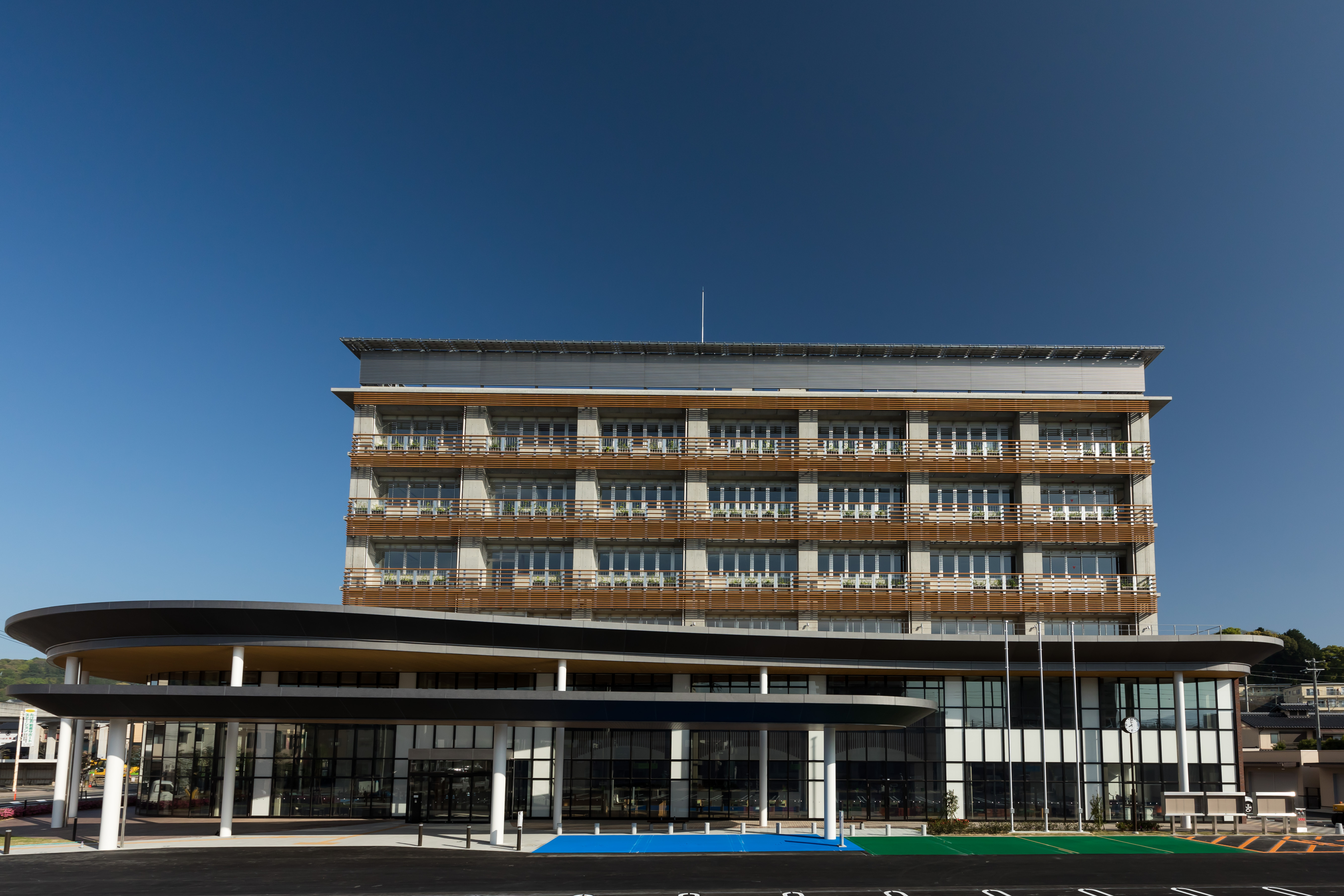 令和2年武雄市統計要覧目次　　　　　　　　　　　　　　　　　　　　　　　　　　　　　　　　　地勢・気象　　　　　　　　　　　　　　　　　　　　・・・・・・・・・P１人口　　　　　　　　　　　　　　　　　　　　　　　・・・・・・・・・P２行財政　　　　　　　　　　　　　　　　　　　　　　・・・・・・・・・P４建設　　　　　　　　　　　　　　　　　　　　　　　・・・・・・・・・P８産業　　　　　　　　　　　　　　　　　　　　　　　・・・・・・・・・P９農業　　　　　　　　　　　　　　　　　　　　　　・・・・・・・・・P１０林業　　　　　　　　　　　　　　　　　　　　　　・・・・・・・・・P１２工業　　　　　　　　　　　　　　　　　　　　　　・・・・・・・・・P１３観光　　　　　　　　　　　　　　　　　　　　　　・・・・・・・・・P１３運輸・通信　　　　　　　　　　　　　　　　　　　・・・・・・・・・P１４民生　　　　　　　　　　　　　　　　　　　　　　・・・・・・・・・P１４交通・防災　　　　　　　　　　　　　　　　　　　・・・・・・・・・P１５上水道　　　　　　　　　　　　　　　　　　　　　・・・・・・・・・P１６教育・文化　　　　　　　　　　　　　　　　　　　・・・・・・・・・P１７市民所得　　　　　　　　　　　　　　　　　　　　・・・・・・・・・P２０◎従来からの変更点・『町別面積』、『町別人口・世帯数』、『行政区別・男女別人口及び世帯数』、『町別年齢5歳階級別人口』、『都市公園・緑地の状況』、『作物別作付農家数・作付面積』、『果樹の種類別栽培農家数』、【商業】に関する項目（商業統計調査が平成26年以降廃止となったため）、『JR乗降客数』（平成30年以降JRによって公表されていないため）、『高速道路（武雄北方IC）利用状況』（平成30年以降日本道路公団九州支社によって公表されていないため）を削除。・『家畜の飼育状況』を『販売目的の家畜等を飼養している経営体数と飼養頭羽数』に変更。　　　　　　　　　　　　   　　　　　　　　地勢・気象◆位置・面積（資料：国土地理院）◆地目別面積（R2.4.1現在単位：㎢）（資料：税務課）◆天候（気候）（資料：杵藤地区広域市町村圏組合消防本部）　　　　　　　　　　　　   　　　　　 　　　　　 人口◆人口・世帯数（各年9月30日現在　単位：人・世帯）※外国人は含まない　　　　　　　　　　　　　　　　　　　　（資料：住民基本台帳）◆人口動態（各年1月1日～12月31日　単位：人・組）（資料：市民課）◆人口の推移（単位：人・世帯））（資料：国勢調査）◆産業別就業者数（１５歳以上）（各年10月1日現在　単位：人）　（資料：国勢調査）　　　　　　　　　　　　　　　　　　　　　　　 行財政◆市職員数（R3.4.1現在　単位：人）　〇市長事務部局　〇市長事務部局外　　　　　　　　　※（）は兼務職員数（資料：総務課）◆市税収入状況（H31　単位：千円）　（資料：財政課）◆市有財産状況（R2.3.31現在）　（資料：資産活用課）◆普通会計決算状況（単位：千円）　〇歳入　〇歳出（資料：財政課）◆特別会計決算状況（H31　単位：千円）（資料：財政課）◆水道事業会計決算状況（H31　単位：千円）（資料：水道課）◆下水道事業会計決算状況（H31　単位：千円）（資料：下水道課）◆行政財産（R2.3.31現在　単位：㎡）（資料：資産活用課）　　　　　　　　　　　　　   　　　　　　　　　　建設◆道路の状況（各年4月1日現在　単位：km）（資料：佐賀県統計年鑑・建設課）　　　　　　　　 　　　　   　　　　　　　　　　 産業◆産業（大分類）別事業所数及び従業者数（単位：事業所・人）※公務員を除く　　　　　　　　　　　　　　　　　　　　　　（資料：経済センサス）◆人数規模別事業所数及び従業者数（単位：事業所・人）（資料：経済センサス）　　　　　　 　　　　　　   　　　　　　　　　　 農業◆農業の概況（各年2月1日現在　単位：戸）（資料：農林業センサス）◆経営耕地面積規模別農家数の推移（各年2月1日現在　単位：戸）（資料：農林業センサス）◆経営耕地面積の推移（各年2月1日現在　単位：a）（資料：農林業センサス）◆主要作物の作付面積及び収穫量（H31.2.1現在　単位：ha・t）（資料：農林業センサス）◆農地の転用状況（H31.1.1～12.31　単位：件・a）（資料：農業委員会）◆販売目的の家畜等を飼養している経営体数と飼養頭羽数（羽数：100羽）（資料：農林業センサス）　　 　　　　　　　　　　   　　　　　　　　　　 林業◆森林の面積（R2.4.1現在　単位：ha）（資料：佐賀県森林・林業統計要覧）　　　　　 　　　　　　　   　　　　　　　　　　 工業◆工業の業種別実態（R1.12.31現在　単位：万円・人）※従業者４人以上の事業所　　　　　　　　　　（資料：経済センサス、工業統計調査）　　 　　　　　　　　　　   　　　　　　　　　　 観光◆観光客数（単位：千人）　（資料：佐賀県観光客動態調査）　　　　　　　　　　　　   　　　　　　　　運輸・通信◆自動車保有台数（単位：台）（資料：佐賀県統計年鑑）　　　　 　　　　　　　　   　　　　　　　　　　 民生◆国民健康保険の被保険者・保険税・保険給付状況（単位：世帯・人・千円）（資料：健康課）◆医療施設の状況（R1.10.1現在）（資料：健康課）◆原因別死亡者数（H301.1～12.31　単位：人）（資料：健康課）◆住宅の所有状況（各年10月1日現在　単位：世帯）（資料：国勢調査）◆市営住宅の状況（R2.4.1現在　単位：戸）（資料：建築住宅課）◆ごみ収集量・リサイクル収集の推移（単位：t）（資料：環境課）　　　　　　　　　　　　   　　　　　　　　交通・防災◆原因別交通事故数（人身事故）（R2.1.1～12.31　単位：件）（資料：武雄警察署）◆原因別火災発生状況（R2.1.1～12.31　単位：件）（資料：武雄消防署）◆救急車の出動回数（R2.1.1～12.31　単位：回）（資料：武雄消防署）◆救急車の搬送人員（R2.1.1～12.31　単位：人）（資料：武雄消防署）　　　　　　　　　　　　   　　　　　　　　　  上水道◆水道事業の状況（H31）（資料：佐賀西部広域水道企業団）◆用途別年間使用量（H31　単位：㎥）（資料：佐賀西部広域水道企業団）　　　　　　　　　　　　   　　　　　　　　教育・文化◆幼稚園（単位：人）◆認定こども園（単位：人）◆小学校（単位：人）◆中学校（単位：人）◆小中学校の概況（R2.5.1現在）（資料：学校基本調査、学校教育課）◆高等学校（R2.5.1現在　単位：人））（資料：武雄高等学校）◆中学校卒業者の動向（R2　単位：人）（資料：学校基本調査）◆武雄市内の高等学校卒業者の動向（R2　単位：人）（資料：武雄高等学校）◆武雄市内の高等学校卒業者の産業別就職状況（R2　単位：人）（資料：武雄高等学校）◆武雄市図書館の利用状況（単位：人）（資料：武雄市図書館・歴史資料館）◆文化会館の利用状況（単位：日・件）（資料：武雄市文化会館）　　　　　　　　　　　　   　　　　　　　　　市民所得◆市内総生産（単位：百万円）（資料：市民経済計算の概要）◆市民分配所得（単位・百万円）（資料：市民経済計算の概要）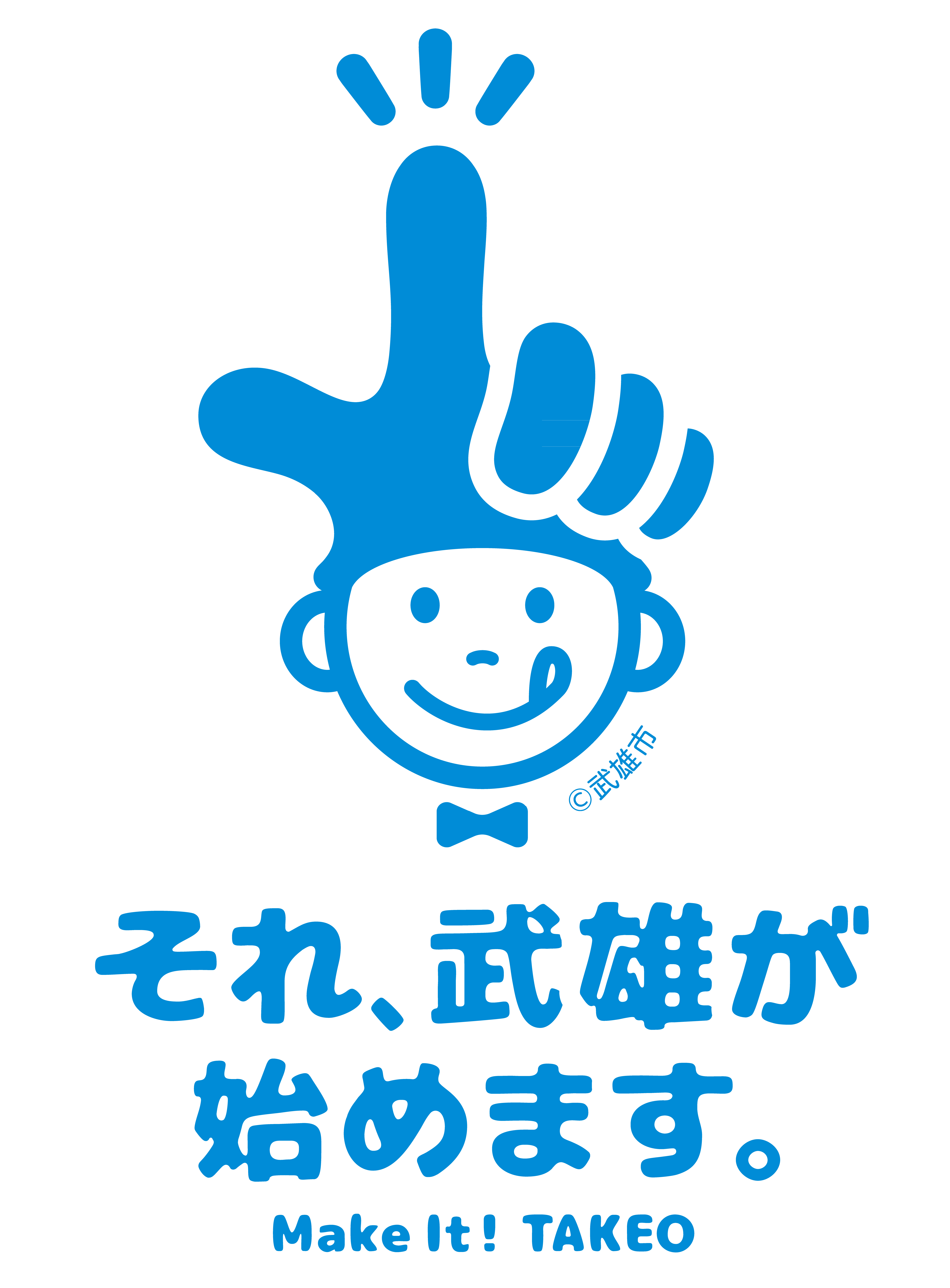 位　置位　置位　置北　　緯北　　緯33°11'東　　経東　　経130°01'広がり東西距離19.4km広がり南北距離18.4km面積面積195.40㎢区分田畑山林原野宅地雑種地その他面積27.3616.1885.5612.255.7648.29年　月気　温（℃）気　温（℃）気　温（℃）降雨量
（mm）年　月最　高最　低平　均降雨量
（mm）令和2年１月20.2-1.98.1103.5２月20.9-1.98.097.5３月22.2-1.510.9135.0４月25.01.912.978.0５月30.69.119.8145.0６月34.615.824.5505.0７月34.318.324.8792.5８月37.122.928.7138.5９月34.113.023.6360.0１０月28.37.218.450.0１１月25.52.813.937.5１２月16.9-2.36.525.5R2年　年間27.57.016.72468.0H31年　年間27.46.716.71956.0区　分人口（人）人口（人）人口（人）世帯数区　分総数男女世帯数H3148,65823,15025,50818,257R248,35223,05225,30018,442区　分出生死亡転入転出婚姻離婚H314105961,5741,65220174R24136331,5941,59020871区　分総人口世帯数昼間人口常住人口H2749,06216,93248,22349,062R247,91417,62447,14947,914区　　分H27R2区　　分就業者数就業者数総　　数24,39624,207第一次産業1,4721,301　農業1,4381,271　林業3327　漁業13第二次産業6,6626,478　鉱業1115　建設業2,1452,073　製造業4,5064,390第三次産業15,38215,683　電気・ガス・水道業104111　情報通信・運輸業9931,010　卸売・小売業3,3603,292　金融・保険業449439　不動産業147197　サービス業9,4359,676　公務894958　分類不能880745区分職員数区分職員数総務部61福祉部67　総務課11 　福祉課19　財政課9(1)　　こども発達支援室1　資産活用課5 　健康課31(1)　防災・減災課5(4)　市民課15　税務課16 　新型コロナウイルスワクチン接種室(4)　収納課10 まちづくり部29　市民協働課2(3)　建設課15　男女参画課1(4)　　六角川洪水調整池国道34号等整備推進室(5)企画部28　都市計画課5(2)　企画政策課5(1)　　土地対策室(1)　　地域交通対策室1(1)　建築住宅課8(2)　　デジタル室(3)環境部11　秘書課3 　環境課8　広報課9(1)　公園課2　　シティプロモーション室(5)会計課6 　スポーツ課5(1)福祉部67　　国民ｽﾎﾟｰﾂ大会全国障害者ｽﾎﾟｰﾂ大会準備室2 　福祉課19お結び課2 　　こども発達支援室1　新型コロナ総合相談室(2)　健康課31(1)営業部51　市民課15　商工観光課10(8)　新型コロナウイルスワクチン接種室(4)　ハブ都市・新幹線課8(2)計253　企業立地課3(1)　農林課20 　　就農支援室(4)　　競輪事業所8 区分職員数区分職員数こども教育部60 議会事務局6 　教育総務課5 選挙管理委員会事務局3(2)　こども未来課8(2)監査委員事務局3 　　放課後児童対策室2 農業委員会事務局4 　こどもの貧困対策課1(6)固定資産評価審査委員会事務局(5)　学校教育課10(1)環境部10 　　新たな学校づくり推進室5(2)　下水道課10 　生涯学習課17 杵藤地区広域市町村圏組合派遣14 　文化課9 佐賀西部広域水道企業団7 　　新文化会館整備準備室1(2)計107市民税（個人）市民税（法人）固定資産税軽自動車税入湯税市たばこ税1,930,333434,2602,715,591194,46331,254401,197土地開発基金（円）有価証券額（円）土地(山林を除く)（㎡）山林（㎡）建物（㎡）104,330,40203,626,823.422,414,437.96221,240.17区　分H30H31地方税5,612,096 5,707,098 地方譲与税210,616 219,220 利子割交付金9,309 4,545 配当割交付金11,273 14,345 株式等譲渡所得割交付金10,528 7,573 地方消費税交付金904,842 857,328 ゴルフ場利用税交付金33,391 34,375 自動車取得税交付金47,376 26,546 自動車税環境性能割交付金-　6,899 地方特例交付金27,825 80,675 地方交付税6,570,040 7,190,341 交通安全対策特別交付金9,577 8,704 分担金及び負担金365,828 290,636 使用料233,085 231,029 手数料182,719 192,643 国庫支出金3,521,057 3,832,258 県支出金2,195,151 2,820,765 財産収入48,689 84,279 寄附金1,979,321 483,677 繰入金1,091,854 891,657 繰越金1,214,667 1,161,834 諸収入664,544 667,408 地方債2,173,111 1,886,965 歳入合計27,116,899 26,700,800 区　分区　分H30H31義務的経費義務的経費11,037,841 11,609,774 人件費2,989,061 3,041,829 扶助費5,442,422 5,763,022 公債費2,606,358 2,804,923 投資的経費投資的経費3,779,128 3,365,891 普通建設事業（補助）1,809,886 1,687,494 普通建設事業（単独）1,840,187 1,053,635 災害復旧事業129,055 624,762 物件費物件費4,346,102 4,045,620 維持補修費維持補修費75,475 113,560 補助費等補助費等2,804,446 3,566,322 積立金積立金1,451,161 453,700 投資・出資金・貸付金投資・出資金・貸付金254,094 253,062 繰出金繰出金2,206,818 2,174,280 歳出合計歳出合計25,955,065 25,582,209 区　　分歳　入歳　出国民健康保険特別会計6,163,130 6,085,778 後期高齢者医療特別会計666,785 665,283 土地区画整理事業特別会計208,425 208,425 競輪事業特別会計15,040,045 14,612,590 給湯事業特別会計21,505 18,288 新工業団地整備事業特別会計123,453 123,453 合　　計22,223,343 21,713,817 区　　分区　　分収　入支　出差　引水　道　事　業収益的1,388,0271,567,658△ 179,631水　道　事　業資本的57,823553,636△ 495,813工業用水道事業収益的54,52658,013△ 3,487工業用水道事業資本的016,740△ 16,740区　　分区　　分収　入支　出差　引下　水　道　事　業収益的1,352,4151,131,989220,426下　水　道　事　業資本的511,1511,021,980△ 510,829区　　分区　　分土地（地籍）建　物　（延面積）建　物　（延面積）建　物　（延面積）区　　分区　　分土地（地籍）計木造非木造総　　　計総　　　計2,015,202.56 213,497.19 16,426.07 197,071.12 公用財産計公用財産計18,978.71 13,930.78 0.00 13,930.78 本庁舎9,182.06 9,800.94 0.00 9,800.94 旧本庁舎0.00 0.00 0.00 0.00 旧山内支所9,796.65 4,129.84 0.00 4,129.84 旧北方支所0.00 0.00 0.00 0.00 公共用財産計公共用財産計1,996,223.85 199,566.41 16,426.07 183,140.34 学校460,534.22 87,889.07 8,351.27 79,537.80 公営住宅136,632.32 51999,53 3,204.14 48,795.39 公園229,033.00 4,660.17 15.00 4,645.17 公民館39,275.70 10,085.55 1,366.28 8,719.27 広場等598,004.97 2,412.94 786.01 1,626.93 公衆便所82.28 488.94 97.94 391.00 消防用施設2,698.06 1,213.95 943.68 177.38 駐車場21,023.39 0.00 0.00 0.00 その他の施設508,939.91 40,909.15 1,661.75 39,247.40 区分国　　道国　　道県　道　等県　道　等市　　道市　　道区分延長舗装延長延長舗装延長延長舗装延長区分延長舗装延長延長舗装延長延長舗装延長H3043.6 43.6 95.6 95.6 602.2 596.9 H3143.6 43.6 95.5 95.5 602.2 597.0 区　　分H24.10.1H24.10.1H28.10.1H28.10.1区　　分事業所数従業者数事業所数従業者数総    数2,560 20,141 2,509 20,643 農林漁業18 317 23 159 鉱業・採石業砂利採取業----建設業276 1,812 241 1,676 製造業245 3,422 241 3,743 電気・ガス・熱供給水道業4 157 4 89 情報通信業19 92 20 94 運輸業郵便業33 680 32 538 卸売業小売業661 4,257 640 3,961 金融業保険業47 454 44 454 不動産業物品賃貸業119 276 120 301 学術研究専門・技術サービス業82 299 86 370 宿泊業飲食サービス業326 2,238 332 2,260 生活関連サービス業娯楽業230 1,131 216 923 教育学習支援業79 317 73 282 医療福祉187 2,976 219 4,048 複合サービス事業31 218 23 393 サービス業(他に分類されないもの)203 1,495 195 1,352 区　　分H24.10.1H24.10.1H28.10.1H28.10.1区　　分事業所数従業者数事業所数従業者数総    数2,560 20,141 2,509 20,643 １～４人1,540 3,298 1,513 3,233 ５～９人549 3,592 492 3,175 １０～１９人253 3,439 269 3,560 ２０～２９人102 2,438 101 2,394 ３０人以上110 7,374 122 8,281 派遣・下請従業者のみ6 -12 -区　分農　家　戸　数農　家　戸　数農　家　戸　数農　家　戸　数農　家　戸　数農　家　戸　数区　分総数販売農家自給的農家主副業別農家数主副業別農家数主副業別農家数区　分総数販売農家自給的農家主業農家準主業農家副業的農家H271,279 467 812 137 100 230 R21,079370709112　49　219　区分例外
規定0.3ha
未満0.3～0.5ha0.5～1.0ha1.0～1.5ha1.5～2.0ha2.0～2.5ha2.5～3.0ha3.0～5.0ha5.0ha以上H27376120145592519191010R2375482108542216161164区　　分総面積田畑果樹園H27242,800228,8006,0008,100R2229,000217,2004,3007,500米米小　麦小　麦大　麦大　麦大　豆大　豆たまねぎたまねぎ作付面積収穫量作付面積収穫量作付面積収穫量作付面積収穫量作付面積収穫量1,320 3,890 622 2,280 273 1,020 473 273 31 1,890 住宅用地住宅用地鉱工業用地鉱工業用地公共用地公共用地その他の
業務用地その他の
業務用地植　林植　林その他その他件数面積件数面積件数面積件数面積件数面積件数 面積44 346 0 0 0 0 33 1,058 3 29 9  97乳　用　牛乳　用　牛肉　用　牛肉　用　牛豚豚経営体数頭　数経営体数頭　数経営体数頭　数2x79x49,470採　卵　鶏採　卵　鶏ブロイラーブロイラー経営体数羽　数経営体数頭　数57092x国　有　林国　有　林国　有　林民　有　林民　有　林民　有　林民　有　林人工林天然林森林以外の用途人工林天然林竹林無立木地65 34 2 6,159 3,193 106 683 事業所数従業者数製造品出荷額等総　　数85 3,000 6,731,948 食料品13 214 386,281 飲料・たばこ・飼料1 12 X繊維工業4 334 171,713 木材・木製品1 27 X家具・装備品1 11 X印刷・同関連業3 32 44,036 化学工業2 21 Xプラスチック製品4 234 218,177 なめし革・同製品・毛皮1 6 X窯業・土石製品24 400 606,264 鉄鋼業3 247 1,182,251 金属製品8 300 654,871 はん用機械器具3 101 299,650 生産用機械器具7 285 973,798 電子部品・デバイス・電子回路---電気機械器具5 573 1,479,231 情報通信機械器具1 92 X輸送用機械器具2 37 Xその他の製造業2 74 X区分日帰り・宿泊別日帰り・宿泊別交通機関別交通機関別交通機関別発地別発地別発地別発地別区分日帰り宿泊鉄道バス自家用車タクシーその他県内九州(佐賀を除く)その他H301,656.0 287.0 101.1 385.6 1,425.0 31.3 287.0 432.5 936.5 H311,358.9 212.7 44.0 424.3 1,082.7 20.5 590.3 376.8 391.8 区分乗合普通自動車普通自動車軽自動車軽自動車特殊その他小型　２輪車原動機付自転車区分乗合乗用貨物乗用貨物特殊その他小型　２輪車原動機付自転車H3097 15,502 2,568 16,364 6,470 687 934 2,178 H3190 15,558 2,553 16,638 6,489 708 942 2,122 区分被保険者被保険者保険税保険給付費保険給付費保険給付費保険給付費保険給付費保険給付費区分被保険者被保険者保険税療養諸費療養諸費出産一時金出産一時金葬祭費葬祭費区分世帯数人数保険税件数金額件数金額件数金額H306,23810,4091,166,113232,5744,082,2524619,30485 2,520H316,16210,0841,143,491229,6234,087,8843012,53659 1,770病　　院病　　院一般診療所一般診療所総　　数総　　数歯科診療所施設数病床数施設数病床数施設数病床数歯科診療所5637461945183123区分脳血管疾患悪性新生物心疾患不慮の事故肺炎気管支炎老衰男23 90 25 8 26 10 女32 55 59 10 33 20 区分高血圧性疾患肝疾患全結核自殺その他男2 6 0 5  82女1 1 3 0  103区　分持ち家公営借家民営借家給与住宅間借りH2712,388 857 2,927 246 44 R212,481 881 3,360 423 122 構造木造平屋建木造２階建簡易耐火平屋建耐火２階建戸数28 12 66 32 構造簡易耐火２階建中層耐火３階建中層耐火構造４階建中層耐火構造5階建戸数163 242 102 228 区分可燃物不燃物粗大ゴミビン類缶類ペットボトル容器包装
プラスチックH3011,17051982531264129H3111,88955686129072126前方
不注意安全
不確認ハンドルブレーキ操作動静
不注視酒酔い安全
速度一時
不停止その他65321919101373火遊びたきびたばこコンロマッチ
ライターガソリン
油類放火電気
関係不明その他0910102015火災風水害等水難交通事故労働災害運動競技運動競技火災風水害等水難交通事故労働災害運動競技運動競技200124174747一般負傷加害自損行為急病その他内訳内訳一般負傷加害自損行為急病その他搬送不搬送3032231,1672771,839123火災風水害等水難交通事故労働災害運動競技運動競技火災風水害等水難交通事故労働災害運動競技運動競技100122184848一般負傷加害自損行為急病その他内訳内訳一般負傷加害自損行為急病その他搬送不搬送2862171,0932711,858給水件数（件）給水人口（人）普及率
（％）年間給水量
（㎥）1日当り平均給水量（㎥）1日1人当り平均給水量（Ｌ）配水管総延長（km）18,51248,15699.05,643,87815,463321502家庭用営業用官公署用学校用プール用3,144,6881,039,589152,06565,72114,620区分園数学級数年齢別在園者数年齢別在園者数年齢別在園者数教員数教員数職員数区分園数学級数３歳４歳５歳男女職員数H313 9 30 35 41 4 20 6 R23 9 23 29 31 4 18 6 区分園数学級数年齢別在園者数年齢別在園者数年齢別在園者数年齢別在園者数教員数教員数職員数区分園数学級数0～2歳3歳4歳5歳男女職員数H318 36 306233 226 217 9 183 46 R28 33 313231 233 230 9 179 47 区分学校数学級数児童数児童数教員数教員数職員数区分学校数学級数男女男女職員数H3114 139 1,420 1,369 79 148 32 R214 144 1,392 1,341 81 150 20 区分学校数学級数生徒数生徒数教員数教員数職員数区分学校数学級数男女男女職員数H316 60 834 753 71 70 19 R26 59 867 747 72 65 13 区分区分学級数学級数児童・生徒数児童・生徒数教員数教員数職員数区分区分普通特支普通特支男女職員数小学校小学校106 38 2,565 168 81 150 20 武雄小学校12 3 323 17 10 18 3 御船が丘小学校18 8 598 37 15 26 2 橘小学校6 2 142 5 5 9 2 朝日小学校15 4 405 25 9 20 3 若木小学校6 2 71 6 5 8 3 武内小学校6 2 121 7 6 9 1 東川登小学校6 2 88 5 5 7 1 西川登小学校6 3 67 8 3 10 1 山内東小学校8 2 194 12 6 11 1 　犬走分校0 0 0 0 0 0 0 　舟原分校2 0 9 0 0 2 0 山内西小学校7 5 217 21 6 13 1 　立野川内分校2 0 10 0 0 2 0 北方小学校12 5 320 25 11 15 2 中学校中学校38 12 1,198 56 60 53 8 武雄中学校18 3 648 20 26 20 2 武雄北中学校3 1 94 6 4 7 2 川登中学校4 2 89 5 8 8 2 山内中学校7 3 213 16 10 10 1 北方中学校6 3 154 9 12 8 1 区分学級数生徒数生徒数教員数職員数区分学級数男女教員数職員数武雄高等学校18333374557進学就職就職無業教育訓練機関等入学者その他進学男女無業教育訓練機関等入学者その他39700004進学就職就職無業教育訓練機関等入学者その他進学男女無業教育訓練機関等入学者その他213010116農業林業漁業建設業製造業卸売
小売業農業林業漁業建設業製造業卸売
小売業農業林業漁業建設業製造業卸売
小売業000000運輸
通信業電気
ガス
水道業サービス業金融業公務その他000010区　分館外閲覧総数内　訳内　訳内　訳内　訳1日平均区　分館外閲覧総数小学生以下中学生高校生一般1日平均H30
（開館日数365日）144,33717,3263,1571,496122,358395.4H30
（開館日数365日）144,33717,3263,1571,496122,358395.4H31
（開館日数365日）137,96016,4172,8971,517117,129378.0区　分区　分大ホール小ホールﾐｰﾃｨﾝｸﾞﾎｰﾙ市民ホール会議室(27室)H30使用日数167 115 225 45 308 H30使用件数80 69 163 17 9,234 H30稼働率42.1 27.4 50.0 14.6 34.5 H31使用日数129 96 231 66 308 H31使用件数67 60 161 26 9,236 H31稼働率29.7 21.1 55.1 21.4 34.5 区分区分H29H30区分区分総生産額総生産額第１次産業第１次産業2,879 2,657 農業2,771 2,552 林業107 105 水産業0 0 第２次産業第２次産業42,606 43,345 鉱業--製造業27,285 29,344 建設業15,321 14,001 第３次産業第３次産業123,792 124,615 電気・ガス・水道・廃棄物処理業4,139 4,240 卸売・小売業21,226 21,095 運輸・郵便業10,401 10,529 宿泊・飲食サービス業5,840 5,723 情報通信業4,568 4,625 金融・保険業4,269 4,247 不動産業21,700 21,656 門・科学技術、業務支援サービス業10,488 10,591 公務6,046 6,254 教育6,839 7,251 保健衛生・社会事業19,946 20,175 その他サービス8,331 8,231 小計小計169,278 170,618 輸入品に課せられる税・関税輸入品に課せられる税・関税2,791 3,014 （控除）資本形成に係る消費税（控除）資本形成に係る消費税1,907 2,225 市内総生産額市内総生産額170,162 171,408 区分区分H29H30区分区分総生産額総生産額雇用者報酬雇用者報酬79,70881,171賃金・俸給70,14471,665社会保険等雇主負担9,5649,506財産所得財産所得9,1239,046受取9,8069,608支払683562企業所得（配当控除後）企業所得（配当控除後）30,87536,317民間法人企業16,59622,883公的企業1,8071,980個人企業12,47311,454総額総額119,706126,535